Publicado en CINTRUÉNIGO el 27/02/2020 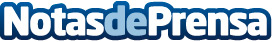 El vino navarro, Baluarte Muscat 2019, favorito de las mujeres del mundo del vino en JapónBaluarte Muscat 2019, el vino de la Denominación de Origen Navarra, ha obtenido Medalla de Oro en el Sakura Awards, el concurso que organizan las profesionales del mundo del vino en JapónDatos de contacto:Alicia Huidobro629647315Nota de prensa publicada en: https://www.notasdeprensa.es/el-vino-navarro-baluarte-muscat-2019-favorito Categorias: Gastronomía Sociedad Navarra http://www.notasdeprensa.es